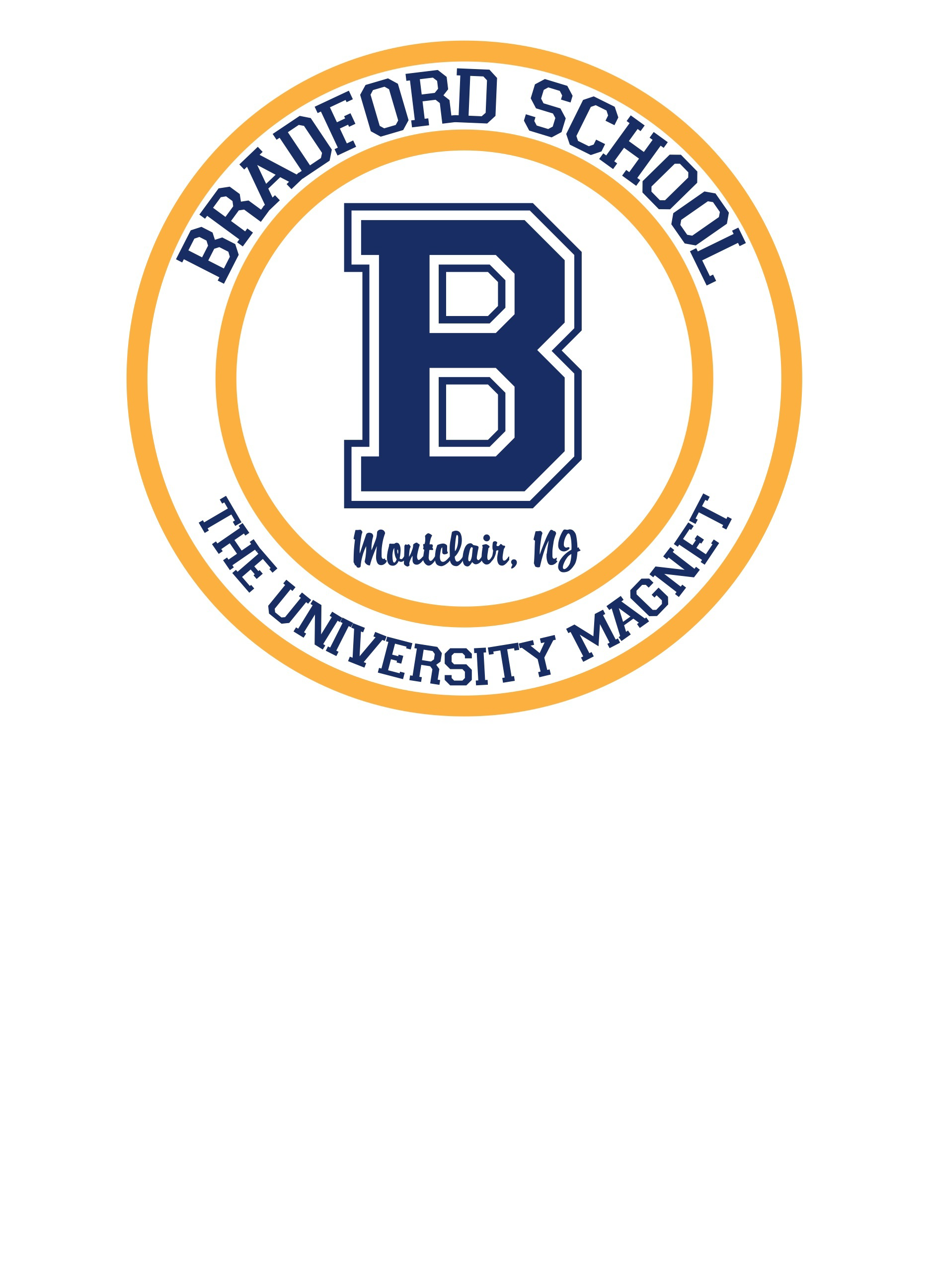 Bradford SchoolPTA Meeting – January 12, 2022 – 7:00 p.m.AgendaMeeting Minutes and DiscussionsJanuary 12, 2022		7:00 PMThe meeting is called to order.1.  Treasurer’s ReportDave Schottland discusses the budget and notes it’s on track this year since we’re not spending as much and we made more than anticipated in some areas.  We didn’t make as much in ASE since have to limit class sizes, we needed less for tents and teacher stipends than expected.  Since we’re a non-profit the goal is to spend what we raise and that is happening.  Any questions?  Principal Aboushi thanks the PTA for all they are doing for the school including the tents and the teachers’ luncheon. She says she’s here to be supportive if anyone has questions. Nothing to present2. President’s ReportOlivia goes over what the PTA has been up to since the last meeting.  She acknowledges the Toni’s Kitchen backpack event and thanked Karen for making a success. (Olivia later included an Acknowledge for Erin Haley’s participation in the comments.) Bradford families wrapped presents for families who requested gift spreading holiday cheer to students and siblings.  Music program is moving along. Peter Creekmore is doing his best amidst the covid uptick.  Oliva thanked the music booster group for helping – Eliza Burgess, Keisha Haly, Danielle Sichuk, Christine Banks Calderone.  New business – ASE will be postponed until the end of Feb when covid numbers should be further down.  MLK day events will go out to families this week.  No in-person event but there will be a list of charitable activities students can participate in. For the love of music will be postponed, as well as bingo night and the 5th grade middle school info session is TBD.  PTAC announced the league of women’s voters are hosting a debate between the BOE candidates on 2/17.  Any questions or comments?President Aboushi met with the student council and they discussed how to celebrate the themes of what MLK stood for at school.  There will be some in school events planned3. QuestionsKaren Greenwald asked about the covid policy for students who have a sibling who tests positive for Covid but they themselves are asymptomatic.  The rule is only an asympomatic student that is fully vacintated can go to school but parents are able to keep them home if they want to.  Those kids currently don’t get the remote option but Ponds is looking into clarifying this.  Every school is doing its own thing.  Soli Huey asked about the Parc testing and Mrs. Aboushi said parcc testing is on full throttle this year.  Mrs. Aboushi mentioned she wanted to plan an event for lunar new year that will be done via zoom.  There is a ganaian symphony at MSU that will come to the school in may outside.Aboutshi asks if there are any other questions and no one does so Aboushi thanks everyone for their time since she needs to sign off.  Olivia says the minutes from the last 2 meetings are on the website and will be approved at the next meeting, March 16 at 7PM.  That’s all I’ve got.Olivia ends the meeting and says good nightAttendeesErin HaleyOlivia BrintonJen SochKaren GreenwaldJuliet JonesDave SchotlandSoli HueyChristine CalderonYeni FreisenEbony DavidJessica SchacterPrincipal AboushiAmy VeachSally BryantJoe BakerRoslyn ShiaoLauren Cancelosi